План на ноябрь 2020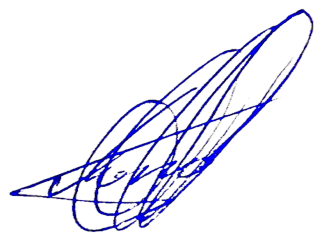 Начальник отдела культуры администрации района                                                                                                                                                                                                      Н.А. Попов                                                                                                                                              Дата и время проведенияНаименование и форма мероприятияМесто проведенияОтветственные01.11.2020«Дары осени»Онлайн мастер класс поделки из природного материала.Горкинский ДКРодина Л.В.директор ДК01.11 202016:20«Дорогами войны»Военно-патриотическая беседаКамышенский ДДСубочева Н.ВЗаведующая ДД01.11.2020«Кружевная сказка» Виртуальная выставка ДПТНовоуколовский ЦКРШорстова О.А.Директор ЦКРс 01.11.2020по 01.12.2020«Кружевная сказка»Выставка ДПТ (для всех категорий)Новоуколовский ЦКРШорстова О.А.Директор ЦКР03.11.202015:00«Наша сила - в единстве!»Библиосумерки  (в  рамках Всероссийской культурно-образовательной  акция «Ночь искусств»)Центральная районнаядетская библиотекаВеретенникова В. И.директор МКУК ЦБС Красненского района03.11.2020«В единстве народа великая сила» Праздничный концерт, посвящённый Дню народного единстваЦКР «Радужный»Фролова В.П.Директор ЦКР «Радужный»03.11.202014.00-15.00«Я о России вам сказать хочу»Литературная гостиная ко Дню единстваНовоуколовский ЦКРШорстова О.А.Директор ЦКР04.11.202015.00-16.00«День народного единства»Тематическая беседаРасховецкий ДКСтребкова И.Б.Директор ДК04.11.2020«Мы едины!» Праздничный онлайн концерт ко Дню народного единстваГоркинский ДКРодина Л.В.Директор ДК04.11.2020«Живём одной судьбой»Праздничный концерт, посвященный Дню народного единстваБольшовский ЦКРГоловина О.П.Директор ЦКР05.11.202015:00«Забавы у русской печки»День народных игрКругловский МДКГоловина Е.И.Директор МДК07.11.202016.00«Профилактика жестокого обращения с детьми»АкцияГотовской ДКБочаров А.Н.Директор ДК08.11.202015:00«Осень золотая!»Фольклорные посиделкиКругловский МДКГоловина Е.И.Директор МДК08.11.202010.00«Обереги»Мастер - классХмелевской ДКБубнова Н.В.Директор ДК10.11.202013.00-21.00«Моё село – моя гордость и отрада»Праздничные мероприятия к престольному празднику села НовоуколовоНовоуколовский ЦКРШорстова О.А.Директор ЦКР12.11.2020«Песни, с которыми мы победили» Музыкально – литературный вечерЦКР «Радужный»Фролова В.П.Директор ЦКР «Радужный»12.11.202010:30«Творим вместе»Выставка семейного творчестваХмелевской ДКБубнова Н.В.Директор ДК,13.11.202016:00«Прекрасное своими руками»Встреча с народными умельцами (в рамках Дня мастера)Свистовский СКАлехина Е. И.Заведующая СК13.11.202014.30-16.00«Белгородский сувенир»Выставки с мастер-классами ко Дню мастераНовоуколовский ЦКРШорстова О.А.Директор ЦКР14.11.202015.00-17.00«Мастер класс»Встреча с народными умельцамиРасховецкий ДКСтребкова И.Б.Директор ДК14.11.2020«Творим вместе»Мастер-класс в рамках проведения областного Дня мастераБольшовский ЦКРГоловина О.П.Директор ЦКР14.11.2020«Белгородский сувенир» Виртуальный мастер-класс ко Дню мастераНовоуколовский ЦКРШорстова О.А.Директор ЦКР14.11.202019.00-21.00«Белая ладья»Мини-турнир любителей игры  по шахматамРасховецкий ДКСтребкова И.Б.Директор ДК14.11.202015.00-17.00«Золотые руки наших мастеров»Виртуальная встреча с народными умельцамиРасховецкий ДКСтребкова И.Б.Директор ДК15.11.2020 «День работника сельского хозяйства»Концерт ОК Красненского районаПопов Н.А.Начальник ОК17.11.202010.00"Заветы доброй старины"Круглый стол со старейшинами селаЗаломненский ДДБеляева Е.Н.Заведующая ДД17.11.2020Вечер настольных игрЦКР «Радужный»Фролова В.П.Директор ЦКР «Радужный»17.11.202010.00«Встреча с местными писателями  в «Доме душевной теплоты»Встреча с творческими людьми(В рамках проекта «Экспромт»)МКУК «ЦБС Красненского района»Веретенникова В. И.директор МКУК ЦБС Красненского района17.11.2015.00-16.30«Талантов много не бывает»                            День мастераСтароуколовский ДДСоболева Г.В.Заведующая ДД18.11.202015:00«Весёлый карандаш»Онлайн конкурс рисунковКругловский МДКГоловина Е.И.Директор МДК18.11.202015.00-16.00«Витаминка за никотинку»Виртуальная акция                               посвященная Всемирному дню отказа от куренияРасховецкий ДКСтребкова И.Б.Директор ДК20.11.2020«Вечной памятью жив»Торжественный митинг, посвященный Герою Советского Союза М.Д. Чубарых Возложение цветов к бюсту герояБольшовский ЦКРГоловина О.П.Директор ЦКР21.11.2020«Наши годы не беда»Вечер песни под караоке.Горкинский ДКРодина Л.В.Директор ДК21.11.2020«Село мое любимое»Престольный праздникМихаила АрхистратигаПольниковский СКПлешкова В.Н.Заведующая СК22.11.2020«Живи село мое родное»Выездной концертПольниковский СКФролова В.П.Директор ЦКР «Радужный»22.11.202016.00-17.30«Дорогое сердцу слово «Мама»                                Чаепитие онлайнСтароуколовский ДДСоболева Г.В.Заведующая ДД23.11.2020с 15:00«По литературным тропинкам родного края»Литературная игротекаЦентральная районнаядетская библиотекаВеретенникова В. И.директор МКУК ЦБС Красненского района24.11.202015.00"Славим наших матерей"Поздравление онлайнСтароредкодубовский ДДЗинченко-Баженова А.Е.Заведующая ДД24.11.202015.00"Ее слово самое родное..."Праздничный концерт  ко Дню материЗаломненский ДДБеляева Е.Н.Заведующая ДД24.11.2020« Подарок маме своими руками!»Конкурс и мастер-классСетищенский МДКФедяева О.Н.Директор ДК24.11.2020«Ты самый главный человек»Онлайн концертная программаКамызинский ДКРяполова В.В.Директор ДК25.11.202015.30«Мелкое хулиганство и ответственность подростка»Виртуальный круглый столГотовской ДКБочаров А.Н.Директор ДК26.11.2020«Сегодня мы споем о маме»Вечер песниБольшовский ЦКРГоловина О.П.Директор ЦКР26.11.2020«С любовью к мамам»Онлайн мероприятиеУраковский ДКПозейчук Т.Г.Директор ДК27.11.2020с 16:00«Нет милее дружка, чем родная матушка»Библиотечная  акцияЦентральная районнаядетская библиотекаВеретенникова В. И.директор МКУК ЦБС Красненского района          27.11.202019.30«За всё тебя благодарю»Концертная программаХмелевской ДКБубнова Н.В.Директор ДК27.11.2020«Волк и семеро козлят»Театральная постановкаМОУ «Большовская основная общеобразовательная школа имени М. Д. Чубарых»Чубарых Н.П. руководитель кукольного театра «Балаганчик»28.11.202018.00-19.30«Поговори со мною, мама»Праздничный концерт ко Дню материНовоуколовский ЦКРШорстова О.А.Директор ЦКР28.11.202012.00«Мама… жизнь подарила»Онлайн  концертБогословский СКПереверзева Л.А.Заведующая СК28.11.2020«Для тебя, мама» Поздравительная видео-открытка ко Дню материНовоуколовский ЦКРШорстова О.А.Директор ЦКР28.11.202011.00«Ты одна мне несказанный свет»Музыкально-поэтическая композиция, посвященная Дню материМКУК «ЦБС Красненского района»Веретенникова В. И.директор МКУК ЦБС Красненского района28.11.202017:10«Как прекрасен этот мир»Выставка цветовКамышенский ДДСубочева Н.ВЗаведующая ДД28.11.2011-00«На Земле будут розы цвести, пока сердце Матери бьется»Вечер поэтического настроения ко Дню МатериСвистовский СКАлехина Е. И.Заведующая СК28.11.202015.00«Пусть мама увидит, пусть мама услышит…»Виртуальный концертГотовской ДКБочаров А.Н.Директор ДК28.11.202011:00«День матери»Праздничный концертКругловский МДКГоловина Е.И.Директор МДК29.11.202014.00-17.00«Мы славим женщину, чьё имя – мать!»        Литературно-музыкальная композицияРасховецкий ДКСтребкова И.Б.Директор ДК29.11.2020«Много песен о матери спето, и сегодня о ней мы споём»Литературно-музыкальная программаБольшовский ЦКРГоловина О.П.Директор ЦКР29.11.202016.00«Сохраним традиции родного села»ИнформинаВербненский ДДБугакова О.Н.Заведующая ДД29.11.202014.00-17.00«Мы славим женщину, чьё имя – мать!»Виртуальная литературно-музыкальная композицияРасховецкий ДКСтребкова И.Б.Директор ДК29.11.2020«За всё тебя благодарю!»Онлайн праздничный концерт посвященный Дню матери.Горкинский ДКРодина Л.В.Директор ДК29.11.2020«За всё тебя благодарю!»Праздничный концерт посвященный Дню матери.Горкинский ДКРодина Л.В.Директор ДК30.11.2020«Королева Осень – 2020»Шоу-программаЦКР «Радужный»Фролова В.П.Директор ЦКР «Радужный»